MANICURA + ESMALTADO SEMIPERMANENTEPara lucir uñas perfectas más tiempo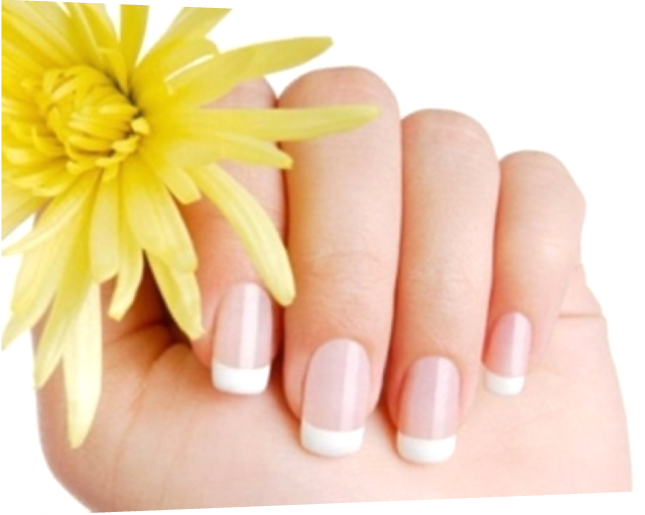 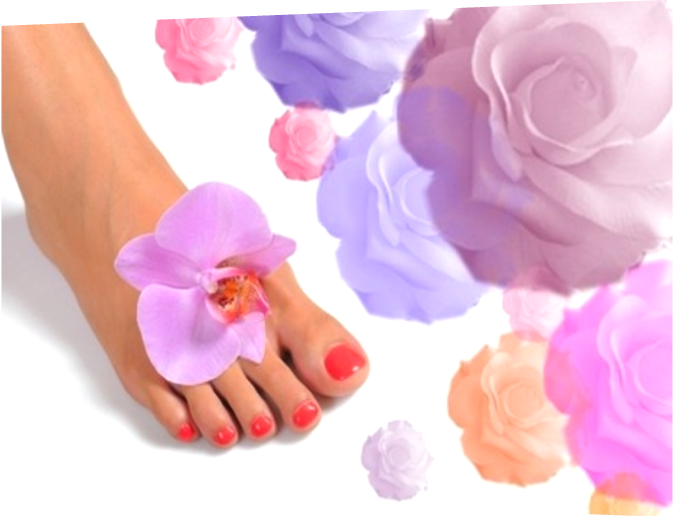 ANTES23€……………………AHORA 16€